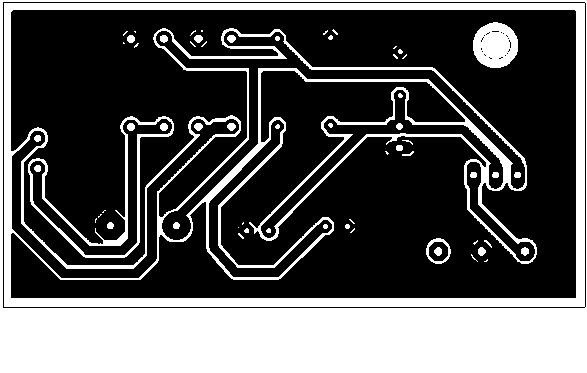 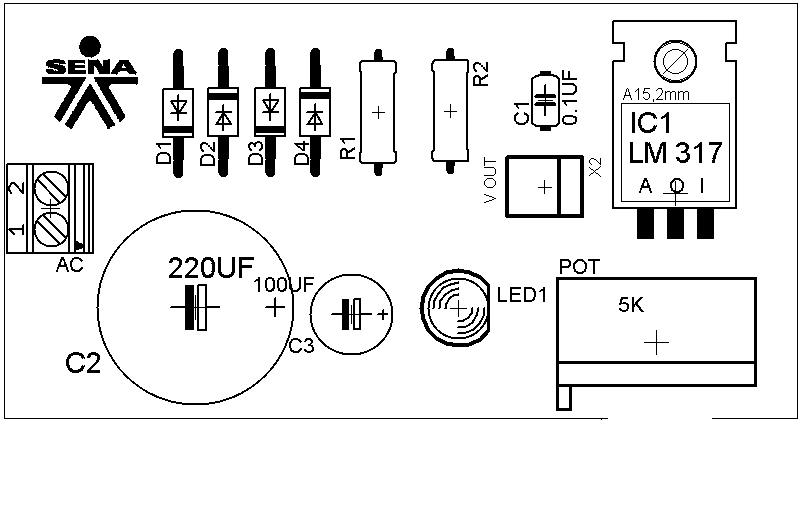 Lista de Componentes1 IC LM3172 R 2201 POT 5K1 CE 2200 uF1 CE 100 uF1 C 0,1Uf4 D 1N40071 LED 5mm1 Bornera para PCB 2 PIN1 Conector GP 2 PIN1 PCB Fuente LM3171 Disipador para IC TO-220Observaciones.Acoplar el disipador al IC LM317.